CL2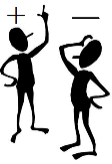 Procédures additives et soustractivesPar pivotement :Pivotement : Tourner autour d’un nombre rond en remplaçant une opération par deux opérations de signe différents.Ajouter ou retrancher 9, 19, 90, 190, 9 000… :Exemples pour ajouter : 73 + 9 = 73 + 10 – 1 = 8273 + 19 = 73 + 20 – 1 = 9273 + 90 = 73 + 100 – 10 = 16373 + 190 = 73 + 200 – 10 = 2638 273 + 9 000 = 8 273 + 10 000 – 1 000 = 17 273Exemples pour soustraire : 73 - 9 = 73 - 10 + 1 = 6473 - 19 = 73 - 20 + 1 = 54273 - 90 = 273 - 100 + 10 = 183273 - 190 = 273 - 200 + 10 = 8310 273 - 9 000 = 10 273 - 10 000 + 1 000 = 1 273Ajouter ou retrancher 8, 80, 18, 8000, 1800… :Exemples pour ajouter : 73 + 8 = 73 + 10 – 2 = 8173 + 80 = 73 + 100 – 20 = 15373 + 18 = 73 + 20 – 2 = 918 273 + 8 000 = 8 273 + 10 000 – 2 000 = 16 2738 273 + 1 800 = 8 273 + 2 000 – 200 = 10 073Exemples pour soustraire : 73 - 8 = 73 - 10 + 2 = 65273 - 80 = 273 - 100 + 20 = 193273 - 18 = 273 - 20 + 2 = 25517 273 – 8 000 = 17 273 – 10 000 + 2 000 = 9 27310 273 – 1 800 = 10 273 - 2 000 + 200 = 8 473Par décalage :Décalage : C’est utiliser les nombres amis.Exemple :  31 – 18 = ? « c’est comme 30 – 17 »  13 (nombres amis)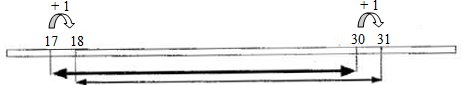 Par jalonnement :Jalonnement : On utilise les écarts sur la demie droite graduée.Exemple : 31 – 18 = ?  2 + 10 + 1 = 13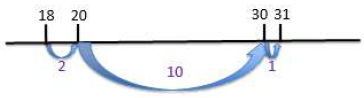 